	Утверждаю директор МБОУ «Фатневская СОШ им.Героя Советского Союза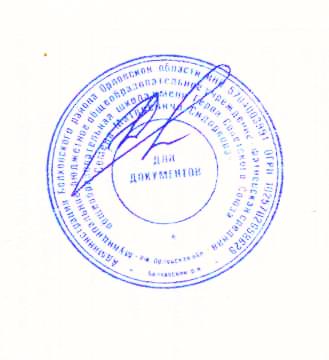 С.М.Сидоркова»________Н.В.ЛёвинаМеню на 10 февраля 2021. для обучающихся 1-4 классовОтветственный за организацию питания   Костромина И,А.Наименование блюдаМасса порции(в гр.)Калорийность порцииЦена(в руб.)ЗавтракЗавтракЗавтракКаша гречневая молочная 200246,1714-55Чай с сахаром200153,920-95Хлеб пшеничный с вареньем40/101382-66                                            Итого:                                            Итого:538,0918-16ОбедОбедОбедСуп гороховый25098,796-39Макароны отварные с маслом, сахаром200         169           15-44Компот из сух. фруктов200138           2-21Хлеб ржаной,пшеничный1102285-33                                                              Итого:                                                              Итого:633,79          29-37                                                    Всего за день:                                                    Всего за день:1171,8847-53